PRIJAVNI OBRAZEC 5ZA SOFINANCIRANJE UKREPOV OHRANJANJA IN SPODBUJANJA RAZVOJA KMETIJSTVA IN PODEŽELJA V OBČINI SEVNICA ZA LETO 2023POKRIVANJE OPERATIVNIH STROŠKOV CESTNEGA TOVORNEGA PROMETA IZ ODROČNIH KRAJEV PODATKE VPIŠETE (območja s sivimi polji) OZ. USTREZNO OBKROŽITE Upravičenci/vlagatelji so subjekti, ki so registrirani za opravljanje dejavnosti cestnega tovornega prometa. Prijavijo se lahko subjekti, ki so registrirani za opravljanje kmetijske dejavnosti (identifikacijska številka kmetijskega gospodarstva KMG – MID).USTREZNO VPIŠITE OZ. OZNAČITE:Upravičeni stroški Bruto intenzivnost pomoči je do 100 % upravičenih operativnih stroškov tovornega transporta. Pri izračunu intenzivnosti pomoči upravičenih stroškov se upošteva neto vrednost brez DDV. Upravičeni stroški so operativni stroški tovornega prevoza na kilometer v odročnih krajih na lokalnih progah, oddaljenih več kot štiri kilometre od sofinanciranega kraja do končne lokacije. Podatki o transportu1. Kratek opis transporta:______________________________________________________________________________________________________________________________________________________________________________________________________________________________________________________________________________________________________________________________________________________________________________________________________________________________________________________________________________________________________________________________________________________________________________________2. Kraj izvedbe: _________________________________________________________________________________________________________________________________________________________________________________________________________________________________________________________________________________________________________________________________________________________________________________________________________________________________________3. Termin in trajanje: __________________________4. Skupni upravičeni stroški: - brez DDV __________________ EUR,- z DDV _____________________ EUR.5. Specifikacija upravičenih stroškov: V prilogi je potrebno navesti opravljene tovorne transporte na odročnih območjih, navesti razdalje, seznam lokalnih odročnih prog z navedbo razdalj in številom prevozov letno. Upoštevajo se računi in potrdila o plačilu računov oziroma za kmete, ki v lastni režiji opravljajo prevoz mleka iz oddaljenih krajev na prevzemna mesta, obračuni prevoza mleka z dokazili o plačilu. Računi oz. obračuni prevoza mleka in dokazila o plačilu se morajo nanašati na datum opravljene storitve od 1.10.2022 do 30.9.2023. Zahtevek za izplačilo občinskih sredstev skupaj z računi oz. obračuni prevoza mleka in dokazili o plačilu mora biti na občino dostavljen do 30.9.2023.Izjavljamo, da: Za navedene izjave, izpolnjene obrazce in priložene priloge kazensko in materialno odgovarjamo._________________________________________________________________(naziv vlagatelja)Izjavljam, da gre pri našem podjetju za primer  (ustrezno obkrožite):pripojenega podjetja 	 	DA  NEdelitev podjetja			DA  NEpovezanega podjetja*	 	DA  NE*V primeru povezanega podjetja priložite seznam podjetij, s katerimi je vaše povezano:___________________________________________________________________________________________________________________________________________________________________________________________________________________________________________________Izraz »enotno podjetje« pomeni vsa podjetja, ki so med seboj najmanj v enem od naslednjih razmerij:podjetje ima večino glasovalnih pravic delničarjev ali družbenikov drugega podjetja;podjetje ima pravico imenovati ali odpoklicati večino članov upravnega, poslovodnega ali nadzornega organa drugega podjetja;podjetje ima pravico izvrševati prevladujoč vpliv na drugo podjetje na podlagi pogodbe; sklenjene z navedenim podjetjem, ali določbe v njegovi družbeni pogodbi ali statutu;podjetje, ki je delničar ali družbenik drugega podjetja, na podlagi dogovora z drugimi; delničarji ali družbeniki navedenega podjetja sámo nadzoruje večino glasovalnih pravic; delničarjev ali družbenikov navedenega podjetja.Podjetja, ki so v katerem koli izmed navedenih razmerij preko enega ali več drugih podjetij, prav tako veljajo za enotno podjetje.Za navedeno izjavo kazensko in materialno odgovarjam.S podpisom odgovorne osebe in žigom na tej izjavi potrjujemo:- da v zadnjih treh letih nismo in ne bomo prejeli pomoči po pravilu »de minimis« več kot je maksimalno dovoljen znesek (do 200.000,00 € v zadnjih treh letih oz. do 100.000,00 € za dejavnost komercialno cestne prevoze tovora). V kolikor bomo prejeli dodatne pomoči »de minimis«,  bomo Občino Sevnica obvestili o tem v roku 5 dni po prejemu navedenih sredstev.  - da v letu 2023 in v preteklih letih nismo prejeli sredstev iz občinskih, državnih ali mednarodnih ali drugih javnih virov za namene, ki so sestavni del te vloge (isti upravičeni stroški), da je naše podjetje seznanjeno, da na podlagi te prijave na zgoraj navedeni javni razpis Občina Sevnica dodeljuje pomoči »de minimis« v skladu z Uredbo Komisije (EU) št. 1407/2013. V kolikor bomo v letu 2023 oziroma smo že v postopku reševanja vloge za pridobitev pomoči »de minimis« iz državnih, mednarodnih in drugih javnih virov, bomo Občino Sevnica obvestili v roku 5 dni po oddani prijavi (navedba dajalca državne pomoči, namen, višina sofinanciranja) oziroma takoj v tej prijavi, ker smo že oddali vlogo na drug javni razpis.Smo v postopku reševanja vloge za iste upravičene stroke, in sicer (izpolnijo le tisti, ki so oddali vlogo za isti namen tudi na drugi javni razpis in še niso prejeli odgovora):Dajalec pomoči: ___________________________________________________________________Objava javnega razpisa: _____________________________________________________________Namen: __________________________________________________________________________Datum oddane vloge: _______________________________________________________________V primeru združitev ali pripojitev podjetij se vsa prejšnja pomoč »de minimis«, dodeljena kateremu koli od podjetij, udeleženih v združitvi, upošteva pri ugotavljanju, ali nova pomoč »de minimis« za novo ali prevzemno podjetje presega ustrezno zgornjo mejo. Pomoč »de minimis«, ki je bila dodeljena pred združitvijo ali prevzemom, ostane zakonita.Če se podjetje razdeli na dve ali več ločenih podjetij, se pomoč »de minimis«, dodeljena pred razdelitvijo, dodeli podjetju, ki jo je koristilo, in je načeloma to podjetje, ki prevzame dejavnosti, za katere se je pomoč »de minimis« uporabila. Če taka dodelitev ni mogoča, se pomoč »de minimis« dodeli sorazmerno na podlagi knjigovodske vrednosti lastniškega kapitala novih podjetij na dejanski datum razdelitve.1.  Izpolnjen prijavni obrazec 5 (str. od 1 do 6),2.  Parafiran (podpisan) izvod vzorca pogodbe (str. od 8 do 10), 3.  Dokazilo o registraciji za opravljanje dejavnosti tovornega transporta,4.  Dokazilo o opravljenem tovornem prometu na odročnih območjih, z navedbo lokacij (prog) in razdalj,5.  Letno število prevozov. Zahtevek za izplačilo občinskih sredstev s prilogami mora biti dostavljen na Občino Sevnica do 30.9.2023.ZAHTEVEK ZA IZPLAČILO SREDSTEV- TRANSPORT -Naziv vlagatelja: ______________________________________________________Sedež:  _____________________________________________________________IBAN št. ___________________________ BIC koda __________________________Davčna številka: ____________________Proračunska postavka: _______________Datum:   ___________OBČINA SEVNICA Glavni trg 19a 8290 SevnicaZadeva: ZAHTEVEK ZA IZPLAČILO SREDSTEVNa podlagi sklepa št. _________________ z dne __________ ter  Pogodbe o sofinanciranju št. ___________ z dne _______ , prosim za nakazilo odobrenih sredstev: ________________ EUR.Izjavljamo, da vse kopije dokazil ustrezajo originalom.Priloge:dokazila o opravljeni storitvi (upoštevajo se računi in potrdila o plačilu računov oziroma za kmete, ki v lastni režiji opravljajo prevoz mleka iz oddaljenih krajev na prevzemna mesta, obračuni prevoza mleka z dokazili o plačilu; računi oz. obračuni prevoza mleka in dokazila o plačilu v okviru upravičenih stroškov se morajo nanašati na datum opravljene storitve od 1.10.2022 do 30.9.2023).      Podpis vlagatelja:____________________                                    OBČINA SEVNICA, GLAVNI TRG 19/A, 8290 SEVNICA, ki jo zastopa župan Srečko Ocvirk (v nadaljevanju besedila: občina)identifikacijska številka za DDV: SI 99767392, matična številka: 5883008IBAN SI56 0110 0010 0011 010, BIC koda BSLJSI2Xinvlagatelj /Ime in priimek ali Naziv, naslov/___________________________, ki ga zastopa/katerega nosilec je __________________________________ /ime in priimek zastopnika/nosilca/ (v nadaljevanju: končni prejemnik), KMG-MID: ___________, matična številka:________, davčna številka: ________, IBAN št. __________, BIC koda ______________, sklenetaPOGODBOO DODELITVI POMOČI – »DE MINIMIS« ZA SOFINANCIRANJE UKREPOV OHRANJANJA IN SPODBUJANJA RAZVOJA KMETIJSTVA IN PODEŽELJA V OBČINI SEVNICA ZA LETO 2023POKRIVANJE OPERATIVNIH STROŠKOV CESTNEGA TOVORNEGA PROMETA IZ ODROČNIH KRAJEV1. členPogodbeni stranki ugotavljata, da:je bil dne, ___________, v Uradnem listu RS, št. ________  objavljen Javni razpis za sofinanciranje ukrepov ohranjanja in spodbujanja razvoja kmetijstva in podeželja v občini Sevnica za leto 2023 (v nadaljevanju: javni razpis);se je končni prejemnik prijavil na javni razpis s pravočasno in popolno vlogo, ki jo je pregledala Komisija za izvedbo javnih razpisov na področju kmetijstva;je občina s sklepom št. ____________, z dne, ___________, končnemu prejemniku odobrila sredstva v višini bruto _____________ EUR, in sicer za _________________________________.Sredstva se dodeljujejo na podlagi Priglasitve sheme državnih pomoči (št. priglasitve: ______________________), priglašene Ministrstvu za finance v skladu s pravilom »de minimis«.Pomoč, dodeljena istemu vlagatelju (fizični ali pravni osebi) ne sme presegati 200.000 EUR bruto v obdobju zadnjih treh proračunskih let (100.000 EUR za podjetja v cestnoprometnem sektorju). Občina Sevnica je pri Ministrstvu za finance preverila podatke o že prejetih sredstvih v zadnjih treh letih. Iz dopisa Ministrstva za finance št. _____________ z dne ___________ je razvidno, da končni prejemnik z dodeljenimi sredstvi ne presega prej omenjenega limita.2. členObčina bo sredstva iz 1. člena te pogodbe nakazala na podlagi predložitve zahtevka za izplačilo sredstev, kateremu morajo biti priložena dokazila za uveljavljanje subvencije (kopije dokazil, računov in potrdil o plačanih računih).3. členObčina bo odobrena sredstva nakazala praviloma v letu 2023, na IBAN št __________________, BIC koda _____________, in sicer iz proračunske postavke 11403 – Pokrivanje operativnih stroškov transporta iz odročnih krajev, konto 410217, NRP: OB110-07-0304 Pokrivanje operativnih stroškov transporta. 4. členKončni prejemnik se zavezuje, da:bo za naložbo vodil predpisano dokumentacijo in jo hranil še najmanj 10 let po izplačilu sredstev s strani občine,naložbe ne bo uporabljal v nasprotju z namenom dodelitve sredstev,bo omogočil občini vpogled v dokumentacijo in kontrolo koriščenja namenskih sredstev,se strinja, da se podatki o odobrenih in izplačanih denarnih sredstvih, ki so javnega značaja, lahko objavljajo. Pri tem se lahko objavijo osnovni podatki o naložbi in prejemniku pomoči v skladu z zakonom, ki ureja dostop do informacij javnega značaja in zakonom, ki ureja varstvo osebnih podatkov, bo do 30.9.2023 na občino dostavil zahtevke s prilogami, kajti kasneje dani zahtevki ne bodo upoštevani.5. členKončni prejemnik se strinja, da ni upravičen do izplačila odobrenih sredstev v celoti, v kolikor ne izvede aktivnosti v celoti. Sredstva se procentualno zmanjšajo, v kolikor je znesek končne aktivnosti manjši od predvidene po predračunih.Končni prejemnik se strinja, da mora s sklepom odobrena in že izplačana sredstva na podlagi te pogodbe vrniti skupaj s pripadajočimi zakonskimi obrestmi, navedenimi v zahtevku za vračilo sredstev, v roku 8 dni od vročitve zahtevka, če se ugotovi, da:so bila dodeljena sredstva delno ali v celoti nenamensko porabljena;je upravičenec za katerikoli namen pridobitve sredstev navajal neresnične podatke;je upravičenec za isti namen in iz istega naslova že pridobil finančna sredstva..V navedenih primerih ugotovljene nenamenske porabe sredstev, upravičenec izgubi pravico do pridobitve sredstev po Pravilniku o ohranjanju in spodbujanju razvoja kmetijstva in podeželja v občini Sevnica za programsko obdobje 2015-2020 za naslednji dve leti. 6. členPogodbeni stranki izjavljata, da nihče v imenu ali na račun druge pogodbene stranke, predstavniku ali posredniku organa ali Občinske uprave Občine Sevnica ni obljubil, ponudil ali dal kakšno nedovoljeno korist za pridobitev posla ali za sklenitev posla pod ugodnejšimi pogoji ali za opustitev dolžnega nadzora nad izvajanjem pogodbenih obveznosti ali za drugo ravnanje ali opustitev, s katerim je Občini Sevnica povzročena škoda ali je omogočena pridobitev nedovoljene koristi predstavniku ali posredniku organa ali Občinske uprave Občine Sevnica, drugi pogodbeni stranki ali njenemu predstavniku, zastopniku ali posredniku.Pogodbene stranke so soglasne, da je v primeru storitve ali poskusa storitve dejanja iz prejšnjega odstavka ali podobnega dejanja ta pogodba nična. 7. členObčina imenuje za skrbnika pogodbe pooblaščenega vodjo oddelka za gospodarstvo, da jo zastopa glede vseh vprašanj, ki so predmet te pogodbe.Odgovorni predstavnik s strani končnega prejemnika je __________________________.8. členMorebitne spremembe te pogodbe so možne le s sklenitvijo aneksa k tej pogodbi.9. členPogodbeni stranki bosta morebitne spore iz te pogodbe reševali sporazumno, v nasprotnem primeru pa je za reševanje sporov pristojno stvarno pristojno sodišče.10. členPogodba je sklenjena, ko jo podpišeta obe pogodbeni stranki in velja od podpisa pogodbe.11. členPogodba je sestavljena v treh enakih izvodih, od katerih prejme dva izvoda občina, en izvod pa končni prejemnik.OPREMA OVOJNICE:             ---------------------------------------------------------------------------------------------------------------------------------------------------------------------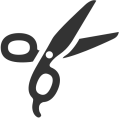 OPREMA OVOJNICEZ obrazcem opremite vlogo tako, da zgornjo tabelo prilepite na sprednjo stran zaprte ovojnice in dopolnite podatke o vlagatelju! Rok za oddajo prijave na razpis je do 19.4.2023.  1. PODATKI O VLAGATELJU                                                                  Naziv izvajalca:Identifikacijska številkakmetijskega gospodarstva            KMG – MID:100_______________Ime in priimek odgovorneosebe:Naslov/sedež:Telefon:Varni elektronski predal (npr. vep.si):Vročanje dokumentov v navedeni varni elektronski predal     (opomba spodaj)DA                                NEDA                                NEDavčna številka:Matična številka:Davčni zavezanec:DA                                NEDA                                NEIBAN št.SI56   _ _ _ _     _ _ _ _     _ _ _ _     _ _ _SI56   _ _ _ _     _ _ _ _     _ _ _ _     _ _ _BIC koda Banka, pri kateri je odprtračun:Ime in priimek kontaktneosebe:Telefon in e-pošta kontaktne osebe:2. OSNOVNI PODATKI                                                                    3. IZJAVE VLAGATELJA                                                            smo registrirani za opravljanje dejavnosti, ki je predmet podpore,2.je zagotovljen ustrezen in kakovosten prevoz, skladno s področno zakonodajo,3.aktivnosti ne bomo izvajali v nasprotju z namenom dodelitve sredstev;4.za aktivnost, ki jo prijavljamo na ta razpis, nismo dobili sredstev ali pomoči iz javnih virov RS (proračuna RS, občinskega proračuna oz. morebitnih drugih javnih virov RS ali mednarodnih virov);5.smo za prijavljeno aktivnost v letu ______ prejeli sredstva / državno pomoč iz javnih virov RS (proračuna RS, občinskega proračuna oz. morebitnih drugih javnih virov RS ali mednarodnih virov) s strani     _____________________________________________________________,v višini _________________________ EUR, in sicer za naslednji namen ______________________________________________________________.Je podjetje v letu 2023 zaprosilo za dodelitev sredstev iz javnih virov________________________________________________________________________________________________________________________________.(namen, vir in višina sredstev)6.smo seznanjeni, da gre za pomoči, ki se dodeljujejo po pravilih dodeljevanja de minimis pomoči, skladno z Uredbo Komisije (EU) št. 1407/2013 z dne 18. decembra 2013 o uporabi členov 107 in 108 Pogodbe o delovanju Evropske unije pri pomoči de minimis (Uradni list EU L 352, 24.12.2013);naše podjetje oziroma dejavnost ne izhaja iz sektorjev ribištva in akvakulture, primarne proizvodnje kmetijskih proizvodov ter podjetje ne deluje na področju predelave in trženja kmetijskih proizvodov, če je znesek pomoči določen na podlagi cene ali količine zadevnih proizvodov, ki so kupljeni od primarnih proizvajalcev ali jih zadevna podjetja dajo na trg in če je pomoč pogojena s tem, da se delno ali v celoti prenese na primarne proizvajalce;smo seznanjeni, da pomoč ne sme biti namenjena izvozu oziroma z izvozom povezani dejavnosti v tretje države ali države članice;smo seznanjeni, da pomoč ne bo namenjena nabavi vozil za prevoz tovora v podjetjih, ki opravljajo komercialni cestni tovorni prevoz;smo podjetje, ki po pravilu de minimis sme prejeti pomoč;7.imamo poravnane vse obveznosti do Občine Sevnica in Republike Slovenije;8.se strinjamo in sprejemamo vse razpisne pogoje, ki so sestavni del razpisne dokumentacije in z njimi v celoti soglašamo;9.so vsi v vlogi navedeni podatki (vključno z dokumentacijo) popolni in verodostojni ter da smo seznanjeni s posledicami navajanja neresničnih podatkov v tej vlogi; seznanjeni smo tudi z obvezo, da moramo vsa pridobljena sredstva, ki jih pridobimo nezakonito, porabimo nenamensko, da odstopimo od pogodbe oz. da sem za isti namen in iz istega naslova že pridobil finančna sredstva, vrniti skupaj s pripadajočimi zakonskimi obrestmi ter da v tem primeru ne moremo pridobiti novih sredstev iz naslova Pravilnika o ohranjanju in spodbujanju razvoja kmetijstva in podeželja v občini Sevnica za programsko obdobje 2015-2020 še 2 leti po vračilu vseh nezakonito pridobljenih sredstev skupaj s pripadajočimi zakonskimi obrestmi;10. končni cilj aktivnosti je ohraniti dejavnost transporta in transportne mreže na odročnih krajih;11.bo aktivnost izvedena v skladu z vsemi veljavnimi predpisi;12. se strinjamo z vsemi določili vzorca pogodbe;13.bomo v primeru odobritve pomoči predpisano dokumentacijo vodili in hranili še najmanj 10 let po izplačilu sredstev;14.se strinjamo, da nas občina po elektronski pošti seznanja z aktualnimi obvestili in informacijami, ki se nanašajo na našo registrirano dejavnost; 15.smo seznanjeni in soglašamo, da na podlagi zakona, ki ureja upravni postopek, uradna oseba Občine Sevnica iz uradnih evidenc pridobiva podatke, ki so potrebni za ugotavljanje dejanskega stanja in dejstev, pomembnih za odločanje.V/na ______________, dne__________________________________________(podpis in žig vlagatelja)IZJAVA VLAGATELJA o značaju podjetjaV/na ______________, dne__________________________________________(podpis in žig vlagatelja)IZJAVA VLAGATELJA o kumulaciji pomoči de minimisV ______________, dne__________________________________________(podpis in žig vlagatelja)4. OBVEZNE PRILOGE                                                    5. VZOREC POGODBE - TRANSPORT                                              Številka:Datum:Končni prejemnik: __________________________________________Končni prejemnik: __________________________________________Občina SevnicaSrečko Ocvirk županObčina SevnicaSrečko Ocvirk županVlagatelj:(Vpišete ime in priimek ter naslov, poštno številko in kraj)(Izpolni sprejemna pisarna)Datum prejema: Ura prejema: »NE ODPIRAJ JAVNI RAZPIS – TRANSPORT«Številka: 330-0010/2023Prejemnik:             OBČINA SEVNICA              GLAVNI TRG 19 A             8290  SEVNICA 